Your recent request for information is replicated below, together with our response.Please accept my sincere apologies for the delay in providing a response to your request.How much police officers and civilian police staff were paid in compensation, broken down according to - year
- ideally rank 
- amount
- reason (I am specifically interested in this)E.g. 2023/Sgt/£10,000/slipping on iceCan you provide for the past five years, if possible - certainly the past three. The table below provides the combined total of payments that have been made for compensation claims from Police Scotland, in the years 2018/19 to 2022/23.  As you will note, details showing the rank, reason and specific amount of each claimant has not been provided. In terms of section 16 of the Freedom of Information (Scotland) Act 2002, I am refusing to provide you with the requested information. I can however advise you that in total there were 1 Chief Inspector, 4 Inspectors, 17 Sergeants, 76 Constables with the remaining being police staff. Section 16 requires Police Scotland when refusing to provide such information because it is exempt, to provide you with a notice which: (a) states that it holds the information, (b) states that it is claiming an exemption, (c) specifies the exemption in question and (d) states, if that would not be otherwise apparent, why the exemption applies. I can confirm that Police Scotland holds the information that you have requested. The exemption that I consider to be applicable to the information requested by you is:Section 38(1)(b) - Personal Data. Personal data is defined in Article 4 of the General Data Protection Regulation (GDPR) as: ‘Information relating to an identified or identifiable natural person (“data subject”); an identifiable natural person is one who can be identified, directly or indirectly, in particular by reference to an identifier such as a name, an identification number, location data, an online identifier or to one or more factors specific to the physical, physiological, genetic, mental, economic, cultural or social identity of that natural person’ Section 38(2A) of the Act provides that personal data is exempt from disclosure where disclosure would contravene any of the data protection principles set out at Article 5(1) of the GDPR which states that: ‘Personal data shall be processed lawfully, fairly and in a transparent manner in relation to the data subject.’Whilst I accept that you may have a legitimate interest with regards the disclosure of this information and that disclosure may well be necessary for that purpose, I am nonetheless of the view that those interests are overridden by the interests or fundamental rights and freedoms of the data subject. On that basis, it is my view that disclosure of the information sought would be unlawful.By way of explanation, should the information requested be released there is a possibility that the data subjects may be able to be identified.If you require any further assistance please contact us quoting the reference above.You can request a review of this response within the next 40 working days by email or by letter (Information Management - FOI, Police Scotland, Clyde Gateway, 2 French Street, Dalmarnock, G40 4EH).  Requests must include the reason for your dissatisfaction.If you remain dissatisfied following our review response, you can appeal to the Office of the Scottish Information Commissioner (OSIC) within 6 months - online, by email or by letter (OSIC, Kinburn Castle, Doubledykes Road, St Andrews, KY16 9DS).Following an OSIC appeal, you can appeal to the Court of Session on a point of law only. This response will be added to our Disclosure Log in seven days' time.Every effort has been taken to ensure our response is as accessible as possible. If you require this response to be provided in an alternative format, please let us know.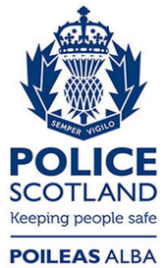 Freedom of Information ResponseOur reference:  FOI 23-0657Responded to:  05 April 2023Amount £ReasonYear501,125.00Personal Injury2018/19445,514.00Employment Matters2018/19365,600.00Wrongful Arrest/Detention2018/19319,709.00Personal Injury2018/1970,211.49Personal Injury2018/1925,000.00Employment Matters2018/1924,976.14Personal Injury2018/1915,000.00Employment Matters2018/1915,000.00Personal Injury2018/1915,000.00Personal Injury2018/1914,500.00Personal Injury2018/1914,000.00Wrongful Arrest/Detention2018/1913,675.00Employment Matters2018/1911,097.20Personal Injury2018/196,550.00Personal Injury2018/196,000.00Personal Injury2018/196,000.00Personal Injury2018/196,000.00Employment Matters2018/195,500.00Personal Injury2018/194,711.85Personal Injury2018/194,257.00Personal Injury2018/194,000.00Personal Injury2018/193,637.00Personal Injury2018/193,200.00Personal Injury2018/192,760.00Employment Matters2018/192,119.00Employment Matters2018/192,000.00Employment Matters2018/191,000.00Personal Injury2018/19627.00Personal Injury2018/19234.00Employment Matters2018/19216.00Employment Matters2018/19100.00Property Damage2018/1980.00Wrongful Arrest/Detention2018/1970.80Personal Injury2018/19756,663.40Personal Injury2019/20415,771.59Personal Injury2019/2037,500.00Employment Matters2019/2028,178.00Personal Injury2019/2027,500.00Employment Matters2019/2023,500.00Personal Injury2019/2021,499.00Personal Injury2019/2015,000.00Disclosure 2019/2012,364.00Employment Matters2019/2011,386.51Personal Injury2019/2011,250.00Personal Injury2019/2010,000.00Wrongful Arrest/Detention2019/2010,000.00Employment Matters2019/2010,000.00Employment Matters2019/206,165.00Personal Injury2019/205,678.00Personal Injury2019/205,500.00Personal Injury2019/205,000.00Personal Injury2019/204,975.00Personal Injury2019/204,178.00Personal Injury2019/202,878.00Personal Injury2019/202,750.00Personal Injury2019/202,748.65Employment Matters2019/202,500.00Personal Injury2019/201,625.00Personal Injury2019/20833.00Personal Injury2019/20688.99Personal Injury2019/20678.00Personal Injury2019/20600.00Personal Injury2019/2035,000.00Personal Injury2020/2130,500.00Personal Injury2020/2125,000.00Employment Matters2020/2120,000.00Personal Injury2020/2114,000.00Employment Matters2020/2113,000.00Personal Injury2020/2112,000.00Personal Injury2020/2110,000.00Personal Injury2020/218,762.00Personal Injury2020/217,735.98Wrongful Arrest/Detention2020/216,500.00Employment Matters2020/215,000.00Employment Matters2020/213,750.00Personal Injury2020/211,000.00Employment Matters2020/21850.00Personal Injury2020/21678.00Personal Injury2020/21627.00Personal Injury2020/21600.00Employment Matters2020/21445.00Loss of Property2020/213,830.00Breach of Contract2020/211,968,724.67Employment Matters2021/2242,500.00Employment Matters2021/2230,000.00Employment Matters2021/2222,071.21Employment Matters2021/2216,801.60Employment Matters2021/2214,015.00Personal Injury2021/2210,500.00Personal Injury2021/229,000.00Personal Injury2021/227,000.00Personal Injury2021/225,743.00Personal Injury2021/225,000.00Employment Matters2021/225,000.00Personal Injury2021/225,000.00Personal Injury2021/225,000.00Personal Injury2021/224,000.00Personal Injury2021/223,750.00Employment Matters2021/223,725.00Employment Matters2021/223,500.00Employment Matters2021/223,184.00Employment Matters2021/222,500.00Employment Matters2021/221,750.00Employment Matters2021/221,500.00Employment Matters2021/221,000.00Employment Matters2021/221,000.00Personal Injury2021/22944.00Employment Matters2021/22665.00Personal Injury2021/22500.00Personal Injury2021/22155,000.00Employment Matters2021/221,263,867.09Personal Injury2022/23150,000.00Employment Matters2022/2325,000.00Employment Matters2022/2312,000.00Employment Matters2022/2311,000.00Employment Matters2022/239,000.00Employment Matters2022/238,750.00Employment Matters2022/238,000.00Employment Matters2022/235,000.00Personal Injury2022/235,000.00Employment Matters2022/233,500.00Personal Injury2022/233,500.00Personal Injury2022/233,000.00Employment Matters2022/232,500.00Personal Injury2022/232,500.00Employment Matters2022/231,500.00Employment Matters2022/231,000.00Property Damage2022/231,000.00Employment Matters2022/231,000.00Employment Matters2022/23700.00Personal Injury2022/235,000.00Employment Matters2022/23